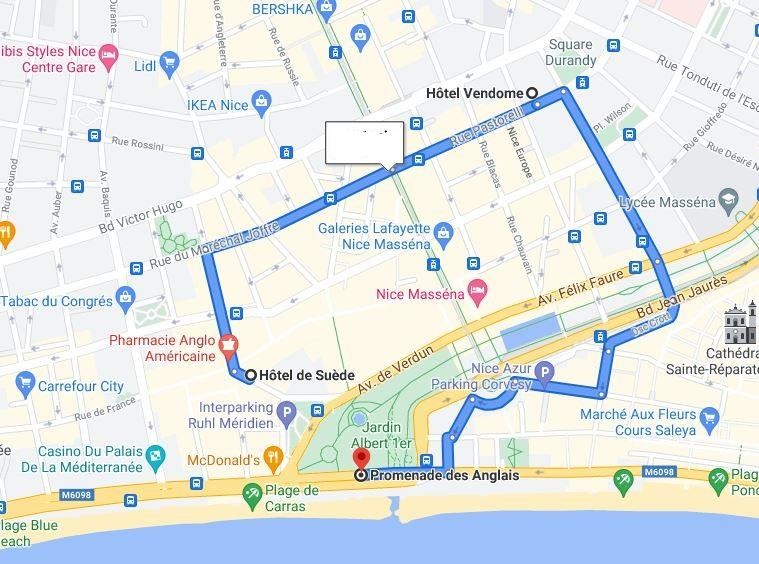 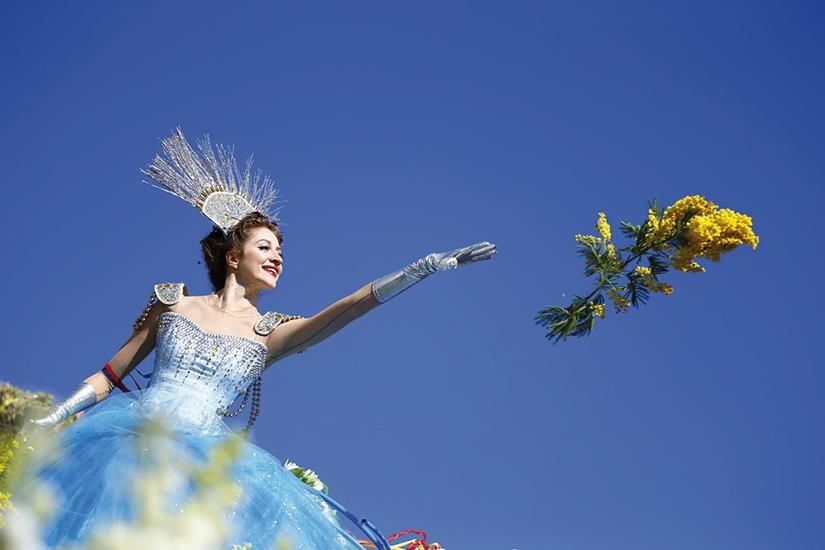 JOUR 1 : LE MARDI 15 FEVRIER : DEPART /NICE (550 KM)Prise en charge des participants dans votre ville. Itinéraire en fonction de votre région de départ.MATIN : Départ en direction de MONTPELLIER. Petit déjeuner en cours route. Continuation vers NIMES, AIX EN PROVENCE.Déjeuner au restaurant en cours de route.APRES-MIDI : Arrivée à NICE en fin d'après-midi et installation dans votre hôtel 4* du centre-ville pour 3 nuits.Dîner.SOIREE : DEFILE AUX LUMIERES (Places assises numérotées)Sur la Place Masséna illuminée de centaines d’ampoules multicolores, Sa Majesté Carnaval défile joyeusement, suivie de sa cour composée d’une quinzaine de chars monumentaux, de 500 grosses têtes et des groupes folkloriques venus de tous les continents. En 2022 le thème sera "le roi des Animaux".Retour à votre hôtel en fin de soirée. Logement.JOUR 2, LE MERCREDI 16 FEVRIER : EZE / NICE & BATAILLE DES FLEURS (30 km)Petit déjeuner.MATIN : Route vers EZE pour la découverte de son jardin exotique aménagé sur l’emplacement d’une ancienne forteresse médiévale à 429 mètres au- dessus de la Méditerranée. Le panorama est l’un des plus exceptionnels de la Riviera. Puis découverte d'un métier lui aussi synonyme de luxe et de raffine- ment : la parfumerie. Visite d'une usine élaborant les parfums. Retour à l’hôtel. Déjeuner.APRES-MIDI : BATAILLE DES FLEURS (Places assises numérotées)Des chars, ornés de milliers de fleurs défilent sur la Promenade des Anglais parmi les groupes folkloriques venus du monde entier.Dîner et logement à l'hôtel.JOUR 3, LE JEUDI 17 FEVRIER : NICE /MENTON : LA FETE DES CITRONS (70km)Petit-déjeuner.MATIN : Départ pour la visite guidée de NICE, à travers un circuit pédestre au cœur des ruelles   de la vieille ville. L'occasion d'en découvrir les curiosités, l'his- toire, les églises baroques et les marchés colorés ...Déjeuner au restaurant de l’hôtel.APRES-MIDI : Continuation pour MENTON par l'itinéraire de la moyenne corni- che. Arrivée à MENTON et visite des Jardins Biovès, où les motifs d’agrumes rivalisent d’originalité et de splendeur !Diner au restaurant à MENTON.SOIREE : CORSO DES FRUITS D'OR (Places assises numérotées)A elle seule, cette fête mobilise plus de 300 professionnels et nécessite 145 tonnes d'agrumes. En plus des expositions d'agrumes, vous pouvez admirer les jardins de lumière et les corsi qui mettent Menton en fête, accompagnés par les fanfares et les majorettes. Feu d’artifice.Retour à votre hôtel. Logement.JOUR 4, VENDREDI 18 FEVRIER : NICE/AINT PAUL DE VENCE & RETOURPetit-déjeuner.MATIN : Route vers SAINT PAUL DE VENCE pour une visite guidée. Haut lieu de l’art dans son enceinte bastionnée, Saint-Paul de Vence s’impose comme l’un des PLUS BEAUX VILLAGES de la Côte d’Azur. Un voyage à la rencontre des artistes, de ses habitants et de 1000 ans d’histoireDéjeuner au restaurant en cours de route.APRES-MIDI : Itinéraire en fonction de votre région d'arrivée. Arrivée à votre ville en cours de soirée.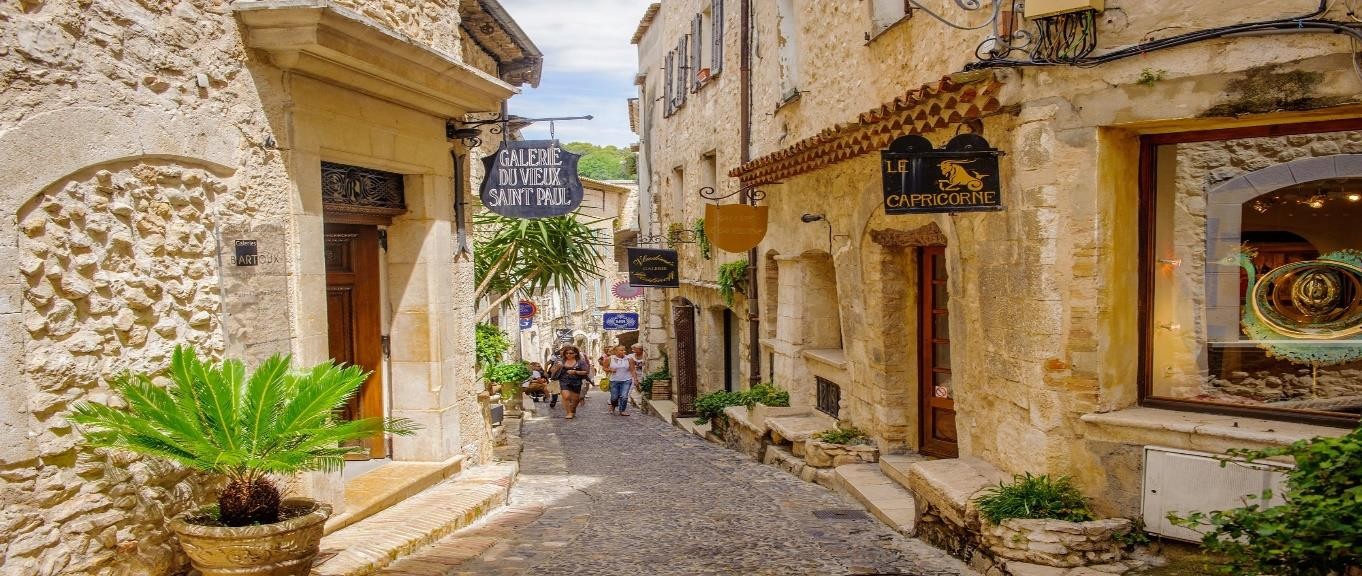 BBBBBBBBBB